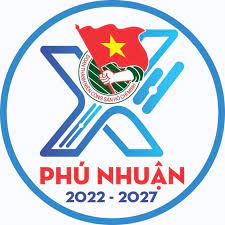 * Ghi chú: Lịch công tác tuần thay cho Thư mời đối với nội bộ cơ quan Quận Đoàn – Nhà Thiếu nhi.- Đề nghị các Bộ phận, khối Quận Đoàn - Nhà Thiếu nhi khi thay đổi hoặc phát sinh lịch hoạt động đã đăng ký cần thông báo cho Văn phòng trước 01 đến 02 ngày để ghi nhận, nắm thông tin. BAN THƯỜNG VỤ QUẬN ĐOÀNNGÀYTHỜI GIANNỘI DUNG – THÀNH PHẦNĐỊA ĐIỂMThứ Hai
24/707g45- Chào cờ đầu tuần. (Toàn thể cán bộ - CNV cơ quan)- Đọc mẫu chuyện về Bác Hồ. (Đ/c Như)Sân cờThứ Hai
24/710g30Khảo sát địa điểm tổ chức Ngày hội An toàn giao thông năm 2023. (Đ/c Ân)Trường THPT Phú NhuậnThứ Hai
24/714g00Giao ban khối Địa bàn dân cư. (Các bộ phận chuyên trách, cơ sở)Phòng họpThứ Hai
24/714g00Hỗ trợ quay phim cho Ban Tuyên giáo quận uỷ. (Đ/c Hiếu, cơ sở)Cơ sởThứ Hai
24/714g00Dự lễ kết nạp đảng. (Đ/c Yến, các đồng chí được phân công)Trường THPT Phú NhuậnThứ Hai
24/714g00Giám sát việc triển khai thực hiện Đề án 06. (Đ/c Trí)UBND.P1Thứ Ba25/706g30Viếng đài nghĩa trang Liệt sĩ Thành phố. (Đ/c Hiếu, các đồng chí được phân công)TT.VH-TT QuậnThứ Ba25/708g00Tổ chức phiên tòa giả định chống xâm hại trẻ em năm 2023. (Đ/c Trí và các đồng chí được phân công)Quận đoànThứ Ba25/709g00BCH Chi đoàn Dâng hương kỷ niệm 76 năm Ngày Thương binh Liệt sỹ (27/7/1947 – 27/7/2023). (Như, Ân, Phát, Nhật, Giang)Đài tượng niệm Liệt sỹ quậnThứ Ba25/710g30Họp bảng phân công Chương trình “Vì người bạn ngoại thành”. (Đ/c P.Thảo, Ban chỉ huy CDTN Hè, các đồng chí được phân công)Phòng họpThứ Ba25/710g30Giám sát chủ tịch UBND phường 4. (Đ/c Yến, An, Trung, Như)UBND.P4Thứ Ba25/711g30BCH Chi đoàn thăm và tặng quà gia đình Thanh niên xung phong. (Đ/c Như, cơ sở)Cơ sởThứ Ba25/714g00Dự lễ kết nạp đảng. (Đ/c Xuân, các đồng chí được phân công)Trường THCS Ngô Tất TốThứ Ba25/714g00Họp ban tổ chức Liên hoan văn nghệ khu phố. (Đ/c P.Thảo)P3.UB quậnThứ Ba25/716g00Họp giao ban BTV - BCH cơ quan Quận đoàn, BGĐ NTN. (Đ/c P.Thảo, Trí, Yến, M. Thảo,  Xuân, Trung, An, Hiếu)Phòng BTThứ Ba25/717g00Họp trao đổi BCN và Giáo viên CLB “Đờn Ca tài tử nhí” chuẩn bị chương trình Phú Nhuận đăng cai Liên hoan TP. (Đ/c M.Thảo, Nhật, BCN - GV)Phòng A12Thứ Tư26/7Cả ngàyTham gia giải Cờ Vua Cờ Tướng các NTN Tp. Hồ Chí Minh năm 2023 (Đ/c Đại và đội tuyển cờ Vua)NTN Quận 12Thứ Tư26/706g45Dự lễ dâng hương, dâng hoa nhân kỷ niệm 76 năm Ngày thương binh - Liệt sỹ (27/7/1946 - 27/7/2023). (Đ/c UV.BCH Quận Đoàn)Đài tưởng niệm Liệt sỹ quận và Bia ghi công Mặt trận Cầu KiệuThứ Tư26/708g00Giám sát việc triển khai thực hiện Đề án 06. (Đ/c Trí)UBND.P4Thứ Tư26/709g00Tham gia hội thi “Công đoàn TPHCM- Niềm tin của Người lao động” do LĐLĐ Thành phố phát động tại LĐLĐ Quận. (Đ/c M.Thảo)Hội trường LĐLĐ QuậnThứ Tư26/709g00Họp bàn giao nhiệm vụ Phó Giám đốc Nhà thiếu nhi. (Đ/c P.Thảo, Yến, C.An)Phòng BTThứ Tư26/710g00Họp trao đổi đơn vị đối tác chuẩn bị Hội thi Vẽ Tranh “Em yêu trái đất” hè 2023. (Đ/c Minh Thảo, Phát, Đơn vị đối tác)Phòng A12Thứ Tư26/710g30Họp Ban Thường vụ quận Đoàn.Phòng BTThứ Tư26/714g00Họp giao Ban chỉ đạo liên ngành an toàn thực phẩm quận. (Đ/c P.Thảo)P3.UB quậnThứ Tư26/714g00Dự họp Chỉ thị 19. (Đ/c Trí)P1.QUThứ Tư26/717g00Tổ chức Lễ thắp nến tri ân các anh hùng Liệt sĩ và trao học bổng Nguyễn Hữu Thọ năm 2023. (Đ/c BTV, các đồng chí được phân công)Đài tưởng niệm Liệt sỹ quậnThứ Tư26/717g30Tham dự lễ thắp nến tri ân cấp Thành. (Đ/c Ân, cơ sở)Nghĩa trang Liệt sĩ Thành phốThứ năm27/708g00Giám sát việc triển khai thực hiện Đề án 06. (Đ/c Trí)UBND.P8Thứ năm27/708g00Lễ trao học bổng PNJ lần thứ 23. (Đ/c P.Thảo, C.An, Danh, V.An, Giang, cơ sở)HT.QĐThứ năm27/714g00Họp Ban chỉ đạo Hè quận. (Đ/c P.Thảo, Xuân, M.Thảo, Ân)P3.UB quậnThứ năm27/716g30Họp Ban chấp hành Quận Đoàn.Phòng họpThứ sáu28/7Cả ngàyTham gia Vòng loại giải bóng rổ các NTN Tp. Hồ Chí Minh năm 2023 (Đ/c Đại và đổi tuyển bóng rổ)NTN Bình TânThứ sáu28/708g00Dự lễ phát động Chiến dịch Truyền thông lồng ghép với cung cấp dịch vụ nâng cao chất lượng dân số tại vùng mức sinh thấp và kỷ niệm Ngày Dân số Thế giới 11/7 năm 2023. (Đ/c An)Thứ sáu28/708g00Dự Hội thẩm nhân dân. (Đ/c P.Thảo, Yến)Tòa án nhân dân quậnThứ sáu28/708g30Dự Hội nghị tuyên truyền kiến thức về hội nhập kinh tế quốc tế năm 2023. (Đ/c Trí)Liên đoàn lao động QuậnThứ sáu28/714g00Tham dự tiếp xúc cử tri sau kỳ họp thứ mười, HĐND Thành phố khóa X. (Đ/c Trí)HT.TTCT QuậnThứ sáu28/715g00Dự Hội nghị “Ngành điện Thành phố gắn kết với cấp ủy,chính quyền quận Phú Nhuận” năm 2023. (Đ/c P.Thảo)HT.QUThứ Bảy29/7Cả ngàyTham gia Vòng chung kết giải bóng rổ các NTN Tp. Hồ Chí Minh năm 2023. (Đ/c Đại và đổi tuyển bóng rổ)NTN Bình TânThứ Bảy29/708g00Tổ chức chương trình Tuần lễ tuổi trẻ Phú Nhuận sống xanh và cuộc thi sáng tác biểu diễn tiểu phẩm với chủ đề “Trào lưu sống xanh trong giới trẻ”. (Đ/c BTV, các đồng chí được phân công)Quận ĐoànThứ Bảy29/708g30Dự lễ trao học bổng. (Đ/c Xuân )HT.UBND P9Thứ Bảy29/709g00Tiếp đoàn TP và 22 Quận huyện & TP Thủ Đức về họp triển khai liên hoan tiểu phẩm Kịch nói và Liên hoan Đờn Ca tài tử thiếu nhi Quý 3/2023 khoa TMNT. (Đ/c Minh Thảo, Nhật, 22 Quận Huyện & TP TĐ)Phòng họpThứ Bảy29/709g00Sinh hoạt Đội Nghi lễ.Sảnh AChủ nhật30/7Cả ngàyTổ chức Chương trình “Vì người bạn ngoại thành” và chương trình “Chiến sĩ tình nguyện quận Phú Nhuận chung tay xây dựng nông thôn mới” năm 2023. (Đ/c BTV, các đồng chí được phân công)Cần GiờChủ nhật30/714g00Sinh hoạt CLB Kỹ năng - CLB Chỉ huy Đội.Phòng B2- Đ/c Phát học ĐH: Chiều thứ 3, 6. Sáng Thứ  7 và Chủ nhật.- Đ/c Ân, Hiếu học Th.S:  Chiều tối thứ 6, cả ngày Thứ 7, Chủ nhật.- Đ/c Nhật học ĐH: Chiều thứ 2,3,4,6. Sáng thứ 7 (09g00 - 10g30).- Đ/c Xuân học Th.S: Tối thứ 2,3,4,5,6. Sáng thứ 7.